SELECTMEN’S MEETING  AGENDANovember 1st, 20226:00PM Flag Salute 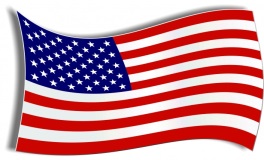 CALL TO ORDER: 6:00 PMROLL CALL: Geoff Johnson, Bill Rand, Gerald Folster, Lee Bryant & Gary FerrillDebbie Hodgins, Administrative Assistant & Nicole MacFarline, Clerk**PUBLIC HEARING ON GENERAL ASSISTANCE ORDIANCE**MINUTES:  Approve the Select Board meeting minutes for August 23rd meetingEDDINGTON FIRE REPORT:   Eddington Fire Contract update Discussion with Town Attorney, Stephen Wagner, Rudman & Winchell regarding Amendment II to Pisgah Mt Wind OMNIBUS, TIF FinancingADMINISTRATIVE ASSISTANT REPORT:1.  Letter from Nancy & Steve Dumond to Board Members2.  Letter from MTCMA (Maine Town, City and County Management Association) to Board Members3.  Monthly Reports on Unpaid taxesTOWN CLERK:Cemetery Meeting Minutes & UpdatesACO REPORT: No reportCEO REPORT: See monthly reportPENOBSCOT COUNTY SHERIFF REPORT:Officer Pete Wentworth PLANNING BOARD:September meeting minutes- InformationalCOMPREHENSIVE COMMITTEE:No meetingOLD BUSINESS:Chemo Pond boat launch update.NEW BUSINESS: NoneROADS:WORKSHOP: NonePUBLIC COMMENT:EXECUTIVE SESSION:  NoneADJOURNMENT   Motion:               Time: